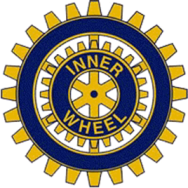 Svenska Inner Wheel Rådet	Lathund för vice Rådspresident	(Detaljerade arbetsuppgifter: Se Handboken)TACKBREVSkriva tackbrev och sända dem per mejl till skattmästare i distrikt och klubbar.Be skattmästaren skriva ut TACK-brevet för kännedom till distrikt och klubb.Skriva och posta hyllningsbrev vid minnes- och gratulationstillfällen.Material till tackbrev, användarnamn och lösenord till postgiro fås av tidigare vRP.INFORMATIONSMÖTETFör beslut på höstens Rådsmöte begära in 3 offerter från konferenshotell i Stockholmsområdet med bra kommunikationer för nästa Informationsmöte.I slutet av januari skriva och distribuera inbjudan och anmälningsblankett till Informationsmötet. Inbjudan till:Distriktspresidenter  Ev. adjungeradeFör kännedom till:Distriktssekreterare  Rådets VU Rådets IT-samordnare (som ev arrangerar separat IT-möte under Informationsmötet)ÖVRIGTVid behov (i samråd med RP) ersätta RP vid uppvaktning av 50- och 60-årsjubilerande klubbar. Lista över dessa jubilarer upprättas av RP till första VU-mötet i augusti. RP skriver hyllningsbreven till de jubilerande klubbarna.Vid behov ersätta RP som adjungerad ledamot i Läkarbankens styrelse. I februari/mars uppdatera informationen (text och porträttfoto) om Inner Wheel i Rotarymatrikeln. (2014 publicerades text men inget foto. Osäkert hur det blir i framtiden.)Vid höstens rådsmöte, i samråd med distriktspresidenterna, upprätta förslag till RPs distriktsmötesbesök kommande vår, höst och vår. vRP gör två av dessa besök under våren. RP ska även delta i VU-mötet dagen innan distriktsmötet (se Handboken).           2015-04-06, Kerstin Jonson, RP 2014-2015